Microsoft Surface Pro 3 i3 64Gb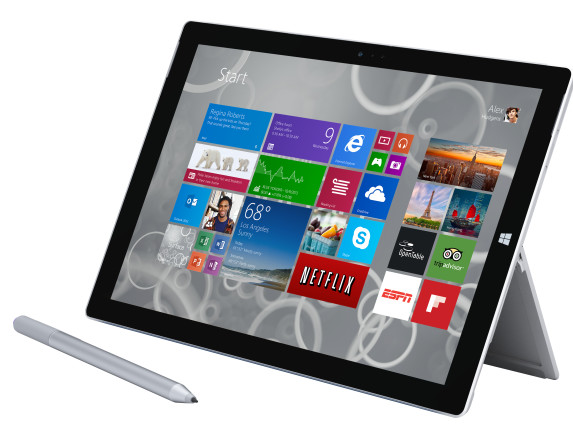 Surface Pro 3 – универсальное устройство, объединяющее все возможности Ваших любимых гаджетов в одном. Мощь и продуктивность ноутбука в сочетании с компактностью и удобством планшета - Surface Pro 3 совершенно новое предложение от лучших специалистов Microsoft.СистемаОперационная система - Windows 8 Оперативная память - 4 Гб Встроенная память - 64 Гб Поддержка карт памяти - microSDHC ЭкранЭкран - 12", 2160x1440 Широкоформатный экран - нет Сенсорный экран - емкостный, мультитач Число пикселей на дюйм (PPI) - 213 Беспроводная связьПоддержка Wi-Fi - есть, Wi-Fi 802.11ac Поддержка Bluetooth - есть, Bluetooth 4.0 ФотокамераТыловая камера - есть, 5 млн пикс. Фронтальная камера - есть, 5 млн пикс. ЗвукВстроенные динамики - есть, звук стерео Встроенный микрофон - есть ФункциональностьАвтоматическая ориентация экрана - есть Датчики - акселерометр, гироскоп, компас, датчик освещенности QWERTY-клавиатура - опционально ПодключениеПодключение к компьютеру по USB - есть Подключение внешних устройств по USB - есть, USB Type A Выход аудио/наушники - есть, 3.5 мм Разъем для док-станции - есть ПитаниеВремя работы - 9 ч Размеры и весРазмеры (ДхШхГ) - 292x201x9 мм Вес - 800 г Дополнительная информацияОсобенности - процессор Intel Core i3; Mini DisplayPort; порт USB 3.0; стилус Surface Pen - опционально 